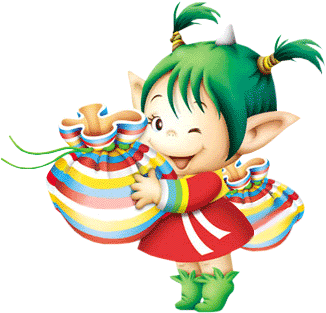 JÍDELNÍČEK MŠ TUŘANY 14. 5. – 18. 5. 2018                       Svačina : chléb, tuňáková pomazánka, zelenina, mléko, čaj (1,4,7) Pondělí         Polévka:  hovězí vývar s drobením (1,3,9)  14. 5.            Hl. jídlo : čočka s kořenovou zeleninou (1,9)                        Svačina : chléb, máslo, med, ovoce, čaj, mléko (1,7)Obsahuje alergeny: viz pokrm…………………………………………………………………………………………………………………………………………..                      Svačina: kukuřičná kaše, ovoce, čaj, mléko (1,7) Úterý             Polévka: česneková                 15. 5.            Hl. jídlo : krůtí maso na ananasu, těstoviny, sýr (1,7)                                      Svačina : rohlík, pomazánkové máslo, zelenina, čaj, mléko (1,7,12)Obsahuje alergeny: viz pokrm……………………………………………………………………………………………………………………………………………                      Svačina : chléb, kapiová pomazánka, zelenina, mléko, čaj  (1,3,7) Středa           Polévka:  krupicová s vejci (1,3,9)   16. 5.           Hl. jídlo : vepřová kotleta na žampionech, rýže, zelenina (1)                        Svačina : puding, piškot, ovoce, mléko, čaj  (1,7)Obsahuje alergeny: viz pokrm……………………………………………………………………………………………………………………………………………                       Svačina : kukuřičná kaše, ovoce, čaj, mléko (1,7)Čtvrtek         Polévka : pórková s vejci (1,3,7)  17. 5.          Hl. jídlo : zapečená tilápie se sýrem a smetanou (1,4,7)                       Svačina : rohlík, pomazánkové máslo, zelenina, mléko, čaj  (1,7)Obsahuje alergeny: viz pokrm……………………………………………………………………………………………………………………………………………                       Svačina : jogurt, cereálie, džem, ovoce, čaj  (1,7,8)  Pátek          Polévka : zeleninová s kuskusem (1,9)  18. 5.          Hl. jídlo : hovězí maso, svíčková omáčka, houskový knedlík (1,3,7,9,10)                       Svačina : lámankový chléb, máslo, vejce, zelenina, mléko, čaj (1,3,7)Obsahuje alergeny: viz pokrm……………………………………………………………………………………………………………………………………………Změna jídelníčku vyhrazena!Přejeme dobrou chuť !Strava je určena k okamžité spotřebě!